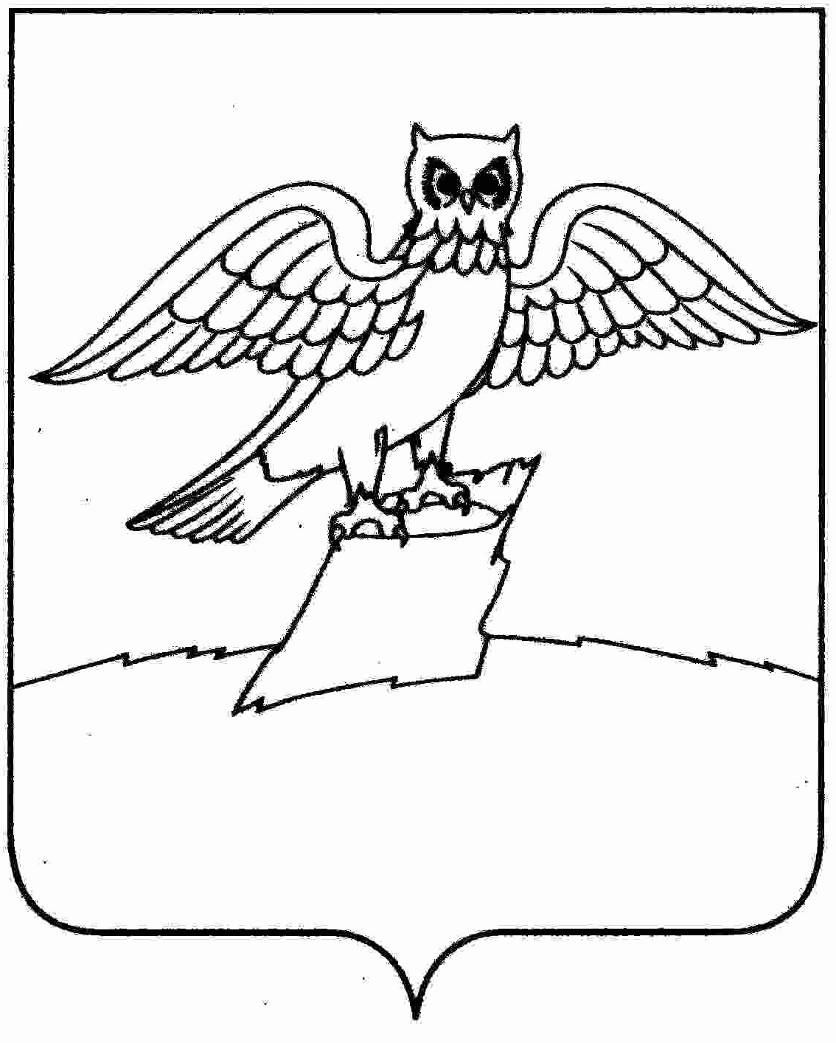 Муниципальное бюджетное учреждение культуры«Городская библиотека» города КиржачПлан работы на октябрь 2023 годаКоличество  перерегистрированных  читателей - 1833Количество книговыдач               -  37 500Заведующая МБУК «Городская библиотека»                                                  О.В. Малютина№п/пДата МероприятиеВремя Место Ответственный103.10.2023«Свет души сберегая стихами...»   /к Международному дню пожилых людей  6+- поэтический час: чтение стихов из сборников любимых поэтов для людей преклонного возраста10.00ул. Свердлова, д.2Безрукова С.В.203.10.2023«Душа русского народа» (к 110-летию Шмелёва И.С. русского писателя и публициста) 12+ -информационно-тематическая выставка для всех читателей10.30ул. Свердлова, д.2Безрукова С.В.303.10-09.10.2023«Учитель, перед именем твоим!»  6+-информационно-тематический стенд для всех посетителей библиотекив течение неделиул. Свердлова, д.2Логинова И.В.4 03.10-17.10.2023«Здравствуй, Осень! в  гости просим!»-конкурсная программа рисунков и поделок  для воспитанников МБОУ ДОД № 25в течение неделиул. Свердлова, д.2Логинова И.В.504.10.2023«Учитель вечен на земле!» 6+- информационный день:  - обзор художественных произведений русских, советских авторов о школе, учениках и личности учителя  для всех читателей10.30ул. Свердлова, д.2Шубина А.М.6 04.10.2023«Седая юность» ко Дню пожилого человека  6+- развлекательная программа для проживающих людей ГЦ «Ветеран»10.30ГАУСОВО ГЦ «Ветеран»МалютинаО.В.Логинова И.В.Безрукова С.В.Шубина А.М.703.10-31.10.2023«Краски осени!» 6+- картинная галерея:показ художественных работ учащихся школы изобразительного искусства МБУДО «ДШИ» Киржачского района им.В.М. Халиловадля детей и взрослыхв течение месяцаул. Свердлова, д.2И.В. Логинова805.10-13.10.2023«Что в поле родится, всё в доме пригодится!»  6+-конкурс осенних рисунков, поделок и выращенных овощей на грядках для детей и взрослыхв течение       неделиул. Свердлова, д.2Логинова И.В.913.10.2023 «С папой я своим дружу, его дружбой дорожу» /ко Дню отца в России  6+-литературная игра «Поле чудес» для  воспитанников  детских садов и детей младшего школьного возраста10.30ул. Свердлова, д.2Безрукова С.В.1017.10-31.10.2023 «Репертуар модного чтения» 6+-обзор новых книг для детей и взрослыхв течение двух недельул. Свердлова, д.2Логинова И.В.1120.10.2023«Комсомол не просто возраст»  6+-встреча  двух поколений /к 105 – летию со дня  рождения комсомола /для старшеклассников с  просмотром презентации и видеоролика: - «История создания комсомола»; - «Пионеры и комсомольцы в годы Великой отечественной войны13.30ул. Свердлова, д.2Логинова И.В.Безрукова С.В.Шубина А.М.1224.10.2023 «Писатели-юбиляры-2023» -  литературное путешествие к 205 летию со дня рождения И.С. Тургенева  «Русская природа в творчестве Тургенева» для учащихся 5-х классов МБОУ СОШ №7 10.00МБОУСОШ№ 6 им. С.Б. БелкинаШубина А.М.Логинова И.В.1326.10.2023«Иван Сергеевич Шмелев: Литературное наследие, личность, эпоха» 12+-читательская конференция  к 150-летию со дня рождения В.И. Шмелёва  (03.10.1873-1950)в рамках православной тематики с использованием  презентации «Великие праздники со Шмелевым» по творчеству русского великого писателя    для старшеклассников с целью повышения духовной нравственности молодёжи  /По Пушкинской карте13.00МБОУСОШ№ 7Малютина О.В1427.10.2023«Возраст осени прекрасной!» 6+- литературно-музыкальная гостиная «Зелёная лампа» для всех читателей библиотеки12.00ул. Свердлова, д.2Малютина О.В.1531.10.2023«Улыбка и смех – не для всех!» 6+- праздничная программа  для отдыхающих ребят школьных осенних спортивно-оздоровительных лагерей10.30МБОУ «ЦКД»Малютина О.В.1607,17,21,28.10.2023«Ура! Мультфильмы!» 6+-субботние встречи: детский просмотр фильмов 12.00ул. Свердлова, д.2Шубина А.М.